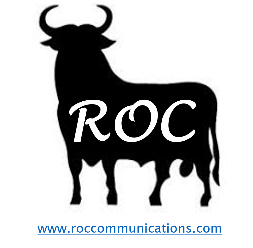 ROC Employment Application/ Aplicación de EmpleoApplicant Information/ Información del AplicanteName/Nombre	:	___________________________________________________Address/Direcion	________________________________________________________			___________________________________________________					City/Ciudad	    State/Estado	   ZIP Code/ Código PostalPhone/ Telefono:	____________________     Email: ____________________________Date Available/ Fecha Disponible  ______________________________________________	Do you have a Valid Drivers license? 						Yes      NoAre you a citizen of the United States?	                               			Yes      NoIf no, are you authorized to work in the U.S.? 					Yes      NoHave you ever been convicted of a felony?						Yes      NoIf yes, explain:	Previous Employment/Company/ Compania: ______________	Dates/Fechas: ___________________Supervisor: _________________		Phone/Telefono: _________________Responsibilities: Please describe all duties including equipment use, tool use, and driving responsibilities. Por favor describa sus tareas diarias en el trabajo y equipo que use, si alguno.Company/ Compania:			Supervisor:				Phone/Telefono:Dates/fechas:	Responsibilities: Please describe all duties including equipment use, tool use, and driving responsibilities. Por favor describa sus tareas diarias en el trabajo y equipo que use, si algunoCompany/ Compania:			Supervisor:				Phone/Telefono:Dates/fechas:	Responsibilities: Please describe all duties including equipment use, tool use, and driving responsibilities. Por favor describa sus tareas diarias en el trabajo y equipo que use, si algunoSignature/Signature_______________________		Date/Fecha:___________